Writing a thank you letter for business meeting to someone who you want to work together withDear (Name),(Name of Business),I recently met with you on _____ to discuss the prospect of working together. I am thankful that you took time out of your schedule, to give me the opportunity to meet with you. I am thankful for everything I learnt from you, during the business meeting, and look forward to working with you in the future as well. Thank you for meeting with me, and I hope to meet you again.Yours Truly,(Your Name)(Business Name)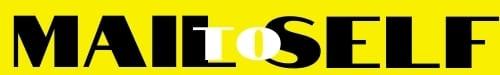 